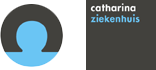 2e Regionale Refereeravond Geriatrie 2019Datum: 		Maandag  17 juni 2019Tijd:			17.00-19.00 uurLocatie: 		Auditorium Catharina Ziekenhuis Onderwerp:	Plaats van haloperidol in delierbehandeling (nav Geneesmiddelen Bulletin). Programma:vanaf  16.45        Ontvangst met broodjes, soep, koffie/thee17.00-17.15	Introductie: Els Houthuijs, klinisch geriater						17.15-17.45	Floor Kamerman, klinisch geriater Artikel 1: Agar – Efficacy of oral risperidone, haloperidol, or placebo for symptoms of delirium among patients in palliative care, a randomized clinical trial17.45-18.15	Ingrid Tournoij, klinisch geriaterArtikel 2: Girard – Haloperidol and ziprasidone for treatment of delirium in critical illness18.15-18.45	Mirjam Schepens, klinisch geriaterArtikel 3: Burry – Cochrane Review Antipsychotics for treatment of delirium in non ICU patients18.45-19.00	Discussie19.00			Sluiting 